【オンライン発行医療券】【月末一括発行医療券】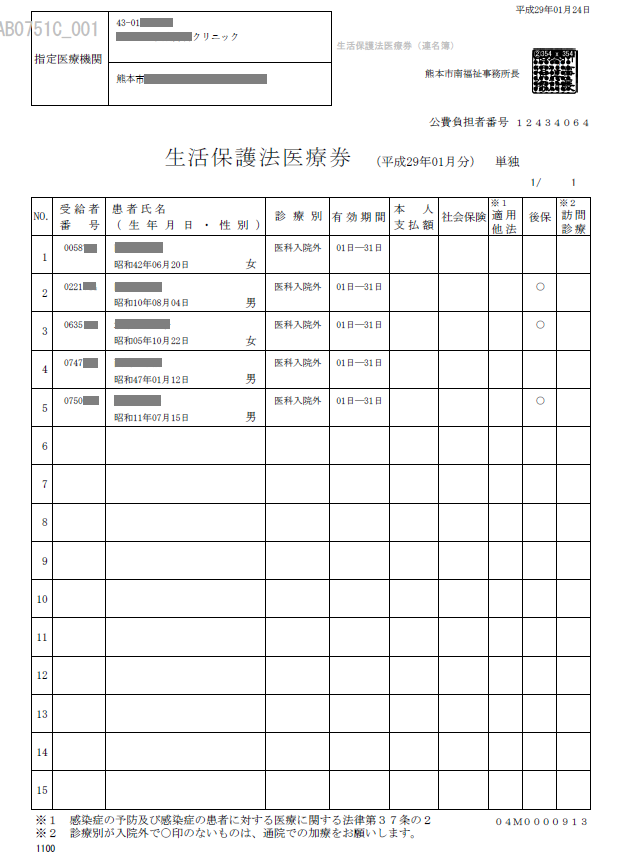 【送付書】【新規意見書】《継続意見書》《診察料検査料請求書》【オンライン発行医療券】【月末一括発行医療券】【送付書】【新規意見書】《継続意見書》《診察料・検査料請求内訳書》《新設》医療券情報コード(右下部バーコード)《削除》地区ケースＮｏ取扱者単併区分注釈下段医療券情報※注釈が削除されますが、運用に変更はありません。《新設》訪問診療《削除》地区ケースＮｏ取扱者単併区分注釈下段医療券情報※注釈が削除されますが、運用に変更はありません。《新設》発行状況の確認方法各福祉事務所連絡先《削除》医療機関コード送付枚数受領後記入欄《新設》往診の要否医療券情報コード(右下部バーコード)《変更》地区の表示方法（地区名→地区コード）社会保険→他法区分《削除》甲乙区分認定番号単併区分《新設》年齢医療券情報コード(右下部バーコード)《変更》地区の表示方法（地区名→地区コード）入外区分→診療科目《削除》甲乙区分他法区分単併区分公費負担受給者番号下段医療券情報《新設》受理年月日年齢口座名義人のカナ債権者番号等記入欄（運用未定、記載不要）《変更》地区の表示方法（地区名→ケース番号上3桁に地区コード）注釈内容※注釈が削除されますが、運用に変更はありません。《削除》文書番号住所・生年月日初診年月日検査料内訳傷病名記載欄